Zadania logopedyczne 15.06/19.06 Ćwiczymy  i bawimy się.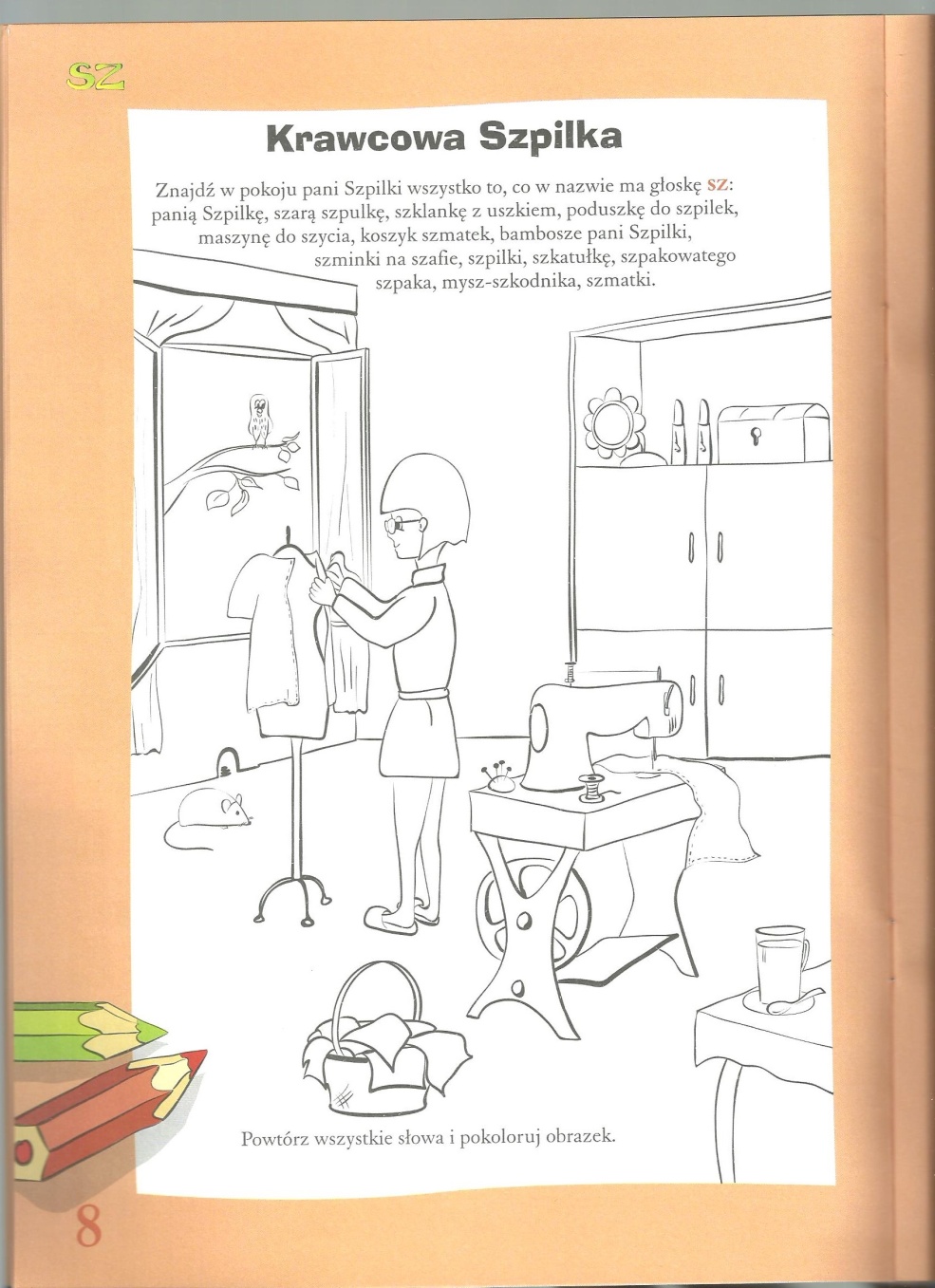 Ćwiczenia oddechowe: - dmuchanie na kulki z waty - dmuchanie przez rurkę na piłeczkę pingpongową  - dmuchanie na płomień świecy, tak by nie zgasł (tylko pod kontrolą dorosłej osoby!) Ćwiczenia artykulacyjne: - buzia otwarta, czubek języka naciska na wałek dziąsłowy - na zmianę pokazujemy uśmiech i wargi zaokrąglone przy złączonych zębach - język na dnie jamy ustnej, wykonujemy ruchy poziome od dolnych zębów do tyłu i z powrotem - mlaskanie szerokim językiem po podniebieniu - uderzenia języka po wałku dziąsłowym z jednoczesnym wymawianiem ttttttt, dddddd, nnnnnn,  najpierw powoli, później coraz szybciej, buzia otwarta uśmiechnięta, nieruchoma 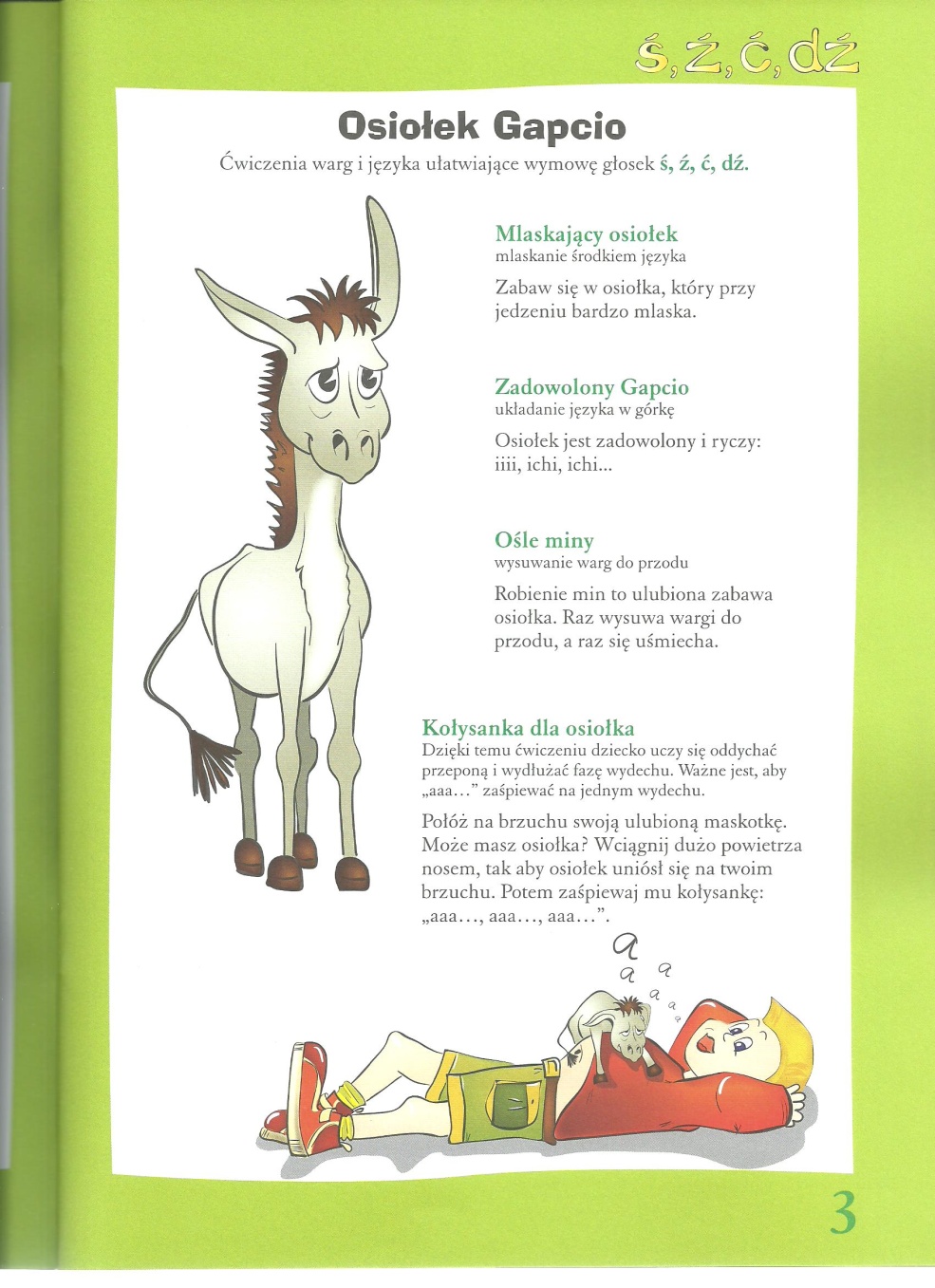 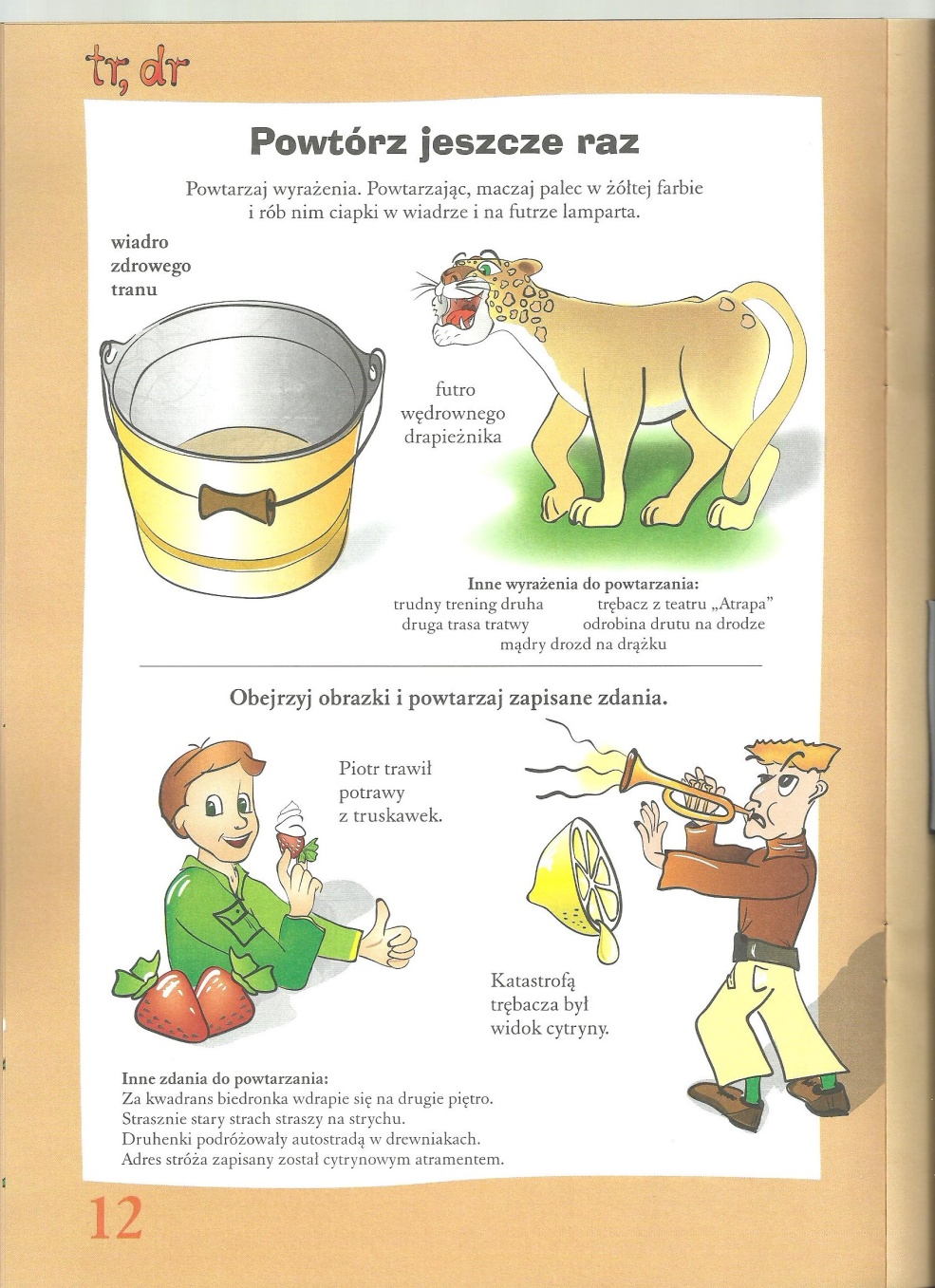 